an „ChristineLeixner@web.de“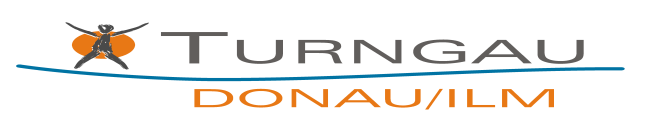 MELDEBOGEN MANNSCHAFTFSWETTKAMPF weiblichVEREIN:VEREIN:VEREIN:Ansprechpartner:Ansprechpartner:Ansprechpartner:E-Mail-Adresse:E-Mail-Adresse:E-Mail-Adresse:Telefon:Telefon:Telefon:Mannschaft Nr. 1   Mannschaft Nr. 1   Mannschaft Nr. 1   Mannschaft Nr. 1   Mannschaft Nr. 1   Mannschaft Nr. 1   Mannschaft Nr. 1   P-STUFENP-STUFENP-STUFENP-STUFENWK-Nr.Nr.Vorname + NameVorname + NameJahrg.Jahrg.STARTPASS-IDBoden SprungBarrenBalken1.2.3.4.5.Mannschaft Nr. 2   Mannschaft Nr. 2   Mannschaft Nr. 2   Mannschaft Nr. 2   Mannschaft Nr. 2   Mannschaft Nr. 2   Mannschaft Nr. 2   P-STUFENP-STUFENP-STUFENP-STUFENWK-Nr.Nr.Vorname + NameVorname + NameJahrg.Jahrg.STARTPASS-IDBoden SprungBarrenBalken1.2.3.4.5.Mannschaft Nr. 3   Mannschaft Nr. 3   Mannschaft Nr. 3   Mannschaft Nr. 3   Mannschaft Nr. 3   Mannschaft Nr. 3   Mannschaft Nr. 3   P-STUFENP-STUFENP-STUFENP-STUFENWK-Nr.Nr.Vorname + NameVorname + NameJahrg.Jahrg.STARTPASS-IDBoden SprungBarrenBalken1.2.3.4.5.KAMPFRICHTERMELDUNG:KAMPFRICHTERMELDUNG:KAMPFRICHTERMELDUNG:KAMPFRICHTERMELDUNG:KAMPFRICHTERMELDUNG:KAMPFRICHTERMELDUNG:KAMPFRICHTERMELDUNG:KAMPFRICHTERMELDUNG:KAMPFRICHTERMELDUNG:KAMPFRICHTERMELDUNG:KAMPFRICHTERMELDUNG:Name, Vorname:                                                                Name, Vorname:                                                                Name, Vorname:                                                                Name, Vorname:                                                                Name, Vorname:                                                                E-Mail:                                                                   E-Mail:                                                                   E-Mail:                                                                   E-Mail:                                                                   E-Mail:                                                                   E-Mail:                                                                   Wunschgeräte:                          Wunschgeräte:                          Wunschgeräte:                          Wunschgeräte:                          Wunschgeräte:                          Wunschgeräte:                          Wunschgeräte:                          nur VM:         nur VM:         nur NM:             nur NM:             Name, Vorname:                                                                Name, Vorname:                                                                Name, Vorname:                                                                Name, Vorname:                                                                Name, Vorname:                                                                E-Mail:                                                                   E-Mail:                                                                   E-Mail:                                                                   E-Mail:                                                                   E-Mail:                                                                   E-Mail:                                                                   Wunschgeräte:                          Wunschgeräte:                          Wunschgeräte:                          Wunschgeräte:                          Wunschgeräte:                          Wunschgeräte:                          Wunschgeräte:                          nur VM:         nur VM:         nur NM:             nur NM:             Name, Vorname:                                                                Name, Vorname:                                                                Name, Vorname:                                                                Name, Vorname:                                                                Name, Vorname:                                                                E-Mail:                                                                   E-Mail:                                                                   E-Mail:                                                                   E-Mail:                                                                   E-Mail:                                                                   E-Mail:                                                                   Wunschgeräte:                          Wunschgeräte:                          Wunschgeräte:                          Wunschgeräte:                          Wunschgeräte:                          Wunschgeräte:                          Wunschgeräte:                          nur VM:         nur VM:         nur NM:             nur NM:             